THE E-MAILS OF DR UMAR AZAMSelected E-Mails from the Year 2011FROM THE ARCHIVE OF DR UMAR AZAMMANCHESTER, UKOCTOBER 2011RE: GET A DREAM INTERPRETED FORMReply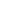 SALAM,THANK YOU V. MUCH FOR FILLING IN THE GET A DREAM INTERPRETED FORM ON MY SITEwww.freewebs.com/drumarazam ON 23/5/2011.  THE FORM SHOULD HAVE REACHED MY dr.umarazam@gmail.comEMAIL ADDRESS [WHEN THE SUBMIT BUTTON WAS PRESSED] BUT THIS ACCOUNT WAS HACKED BY FRAUDSTERS SENDING PHISHING MAILS AND SO GOOGLE CLOSED IT DOWN.  THEREFORE YOUR ENQUIRY DID NOT REACH ME.  TODAY I WAS MAINTAINING THE SITE AND I SAW SEVERAL COPIES OF FORMS SENT MONTHS PREVIOUSLY.  YOURS WAS ONE OF THEM.  SO I WILL ANSWER YOUR QUESTION NOW; APOLOGIES FOR THE DELAY WHICH I HAVE EXPLAINED.YOUR DREAM OF PUTTING A WHITE SCARF ON YOUR HEAD AND YOUR SISTER DRESSING YOU IN WHITE, AND WHITISH-COLOURED SCARVES COULD MEAN THATYOU ALLOW YOUR FEELINGS TO BE RESTRICTED -EMOTIONAL BULLYING- WHEN DEALING WITH MEMBERS OF YOUR FAMILY.  YOU NEED TO BE HEARD WITHIN THE FAMILY.Scarf 
To see a scarf in your dream symbolizes self-restrictions. You may be too controlling of your emotions instead of expressing them. Alternatively, you feel that your voice is being muffled.�To dream that you are wearing a scarf suggests that you are separating your mind from your body. You may be relying too much on how you think, rather than how you feel or vice versa. Alternatively, the dream means that you need to tell yourself that it is mind over matter.�GET A DREAM INTERPRETED 3Reply01 - Male/Female = Male
02 - Age = 41
03 - City & Country = London, UK
04 - The Date of your Dream = 19/05/2011
05 - Your e-mail address = cumar.gabiley@live.co.uk
06 - What did you dream? = I dreaming putting white scarf on my head. And few days later, I dreamed my sisters dressing me white scarf and whitesh colored scarf. 


Message ID: 87071272HOME PAGE OF www.koyapathodi.weebly.comReplyAssalamu Alaikum & Shukran JazeelanWe have managed only some small changes today because we had to download some basic software .Insha Allah we will work on it tomorrow. Let us work with this basic version first.BUT we do need to know how to upgrade and its costs .May Allah grant you HIS Blessings brother UmarWassalamSALAM, TO FIND OUT HOW TO UPGRADE AND HOW MUCH IT COSTS, LOG INTO YOUR WEEBLY SITE: THEN AS IN THE EXAMPLE BELOW, YOU WILL SEE THE "UPGRADE" BUTTON ON THE RIGHT-HAND SIDE.  CLICK ON IT.  ALSO, THERE IS, AGAIN ON THE RIGHT-HAND SIDE, BUT FURTHER BELOW, Upgrade to Your Own DomainKoyapathodi site setup on Weebly -Helped by Dr Umar Azam UKReplyThis is how our site looked then.We are trying  BUT maybe our computer settings have to be changed because we have firewall & antivirus and are unable to log on to weebly’s https sitesFrom: UMAR AZAM [mailto:islamicwork@googlemail.com] 
Sent: Thursday, September 15, 2011 10:31 AM
To: kmktrust
Subject: Re: FW: Darwin's Theory Debunked !SEE SHELL OF SITE, BEFORE CONTENT ADDED:    http://koyapathodi.weebly.com2011/9/15 kmktrust <kmktrust@gmail.com>We have a zip file sent to us by them & shall forward it to you now as an attachment.The site address  is www.koyapathodi.comFrom: UMAR AZAM [mailto:islamicwork@googlemail.com] 
Sent: Thursday, September 15, 2011 9:40 AM
To: kmktrust
Subject: Re: FW: Darwin's Theory Debunked !DEAR KMK TRUST,SEND ME THE MATERIALS AND LET ME KNOW WHAT THE TITLE OF YOUR SITE IS TO BE AND I'LL SEE IF I CAN GIVE YOU INSTRUCTIONS ON HOW TO BUILD YOUR OWN FREE WEBSITE.DR AZAM2011/9/15 kmktrust <kmktrust@gmail.com>Dear Dr AzamPlease remember the Email we sent you asking for help to restart our website. Also please do not resend the larger emails with big attachments since it is clogging up our inbox and other important emails get blocked. BUT please…please do keep sending us the Emails atleast once ! Jazak Allah Khairan !KMKTRUSTFrom: kutty pm [mailto:aboonabeel55@gmail.com] 
Sent: Tuesday, September 13, 2011 11:57 AM
To: Muneerudeen
Subject: Re: Darwin's Theory Debunked !when you write hadheeth or du a  be care full  Not allahumma - inni it is " Allahumma -a inni..."أللهم أعني  على ذكرك وشكرك وحسن عبادتكOn Sat, Sep 10, 2011 at 10:01 AM, Muneerudeen <kmuneerudeen@gmail.com> wrote:      Do Save a tree from unwanted destruction  BUT print this e-mail  and pass it onReplyYES, YOU CAN CHANGE YOUR COMPUTER'S SETTINGS LATER.  YOU NEED TO E-MAIL ME THE FILES OF INFORMATION YOU NEED PUTTING ON THE NEW SITE AND I WILL PUT THEM ON FOR YOU.  I AM WAITING FOR YOUR INFORMATION, BROTHER-IN-ISLAM.  IF YOU CAN'T SEND IT, ASK AN I.T.-AWARE BROTHER IN YOUR LOCAL AREA TO SEND THE INDIVIDUAL PIECES OF INFORMATION TO ME.- Show quoted text -ReplyAND TRY THIS URL, YOU MAY REACH THE NEW SITE THEN:    www.koyapathodi.weebly.com - Show quoted text -_________________________________________________________________________________WRONG APPROACH, JAMILLA!ReplySALAM, JAMILLATHANKS V. MUCH FOR YOUR WELCOME COMMENTS IN THE GUESTBOOK OF MY www.dr-umar-azam.co.ukWEBSITE.YOU WRITE:'THOUGH I USUALLY WIND UP FREQUENTING YOUR SITES TRYING TO MAKE SENSE OF A DREAM I'VE HAD...............'MY SITES DESCRIBE MY OWN DREAMS BECAUSE THEY ARE USED AS CASE-STUDY RESEARCH!  WHAT YOU NEED TO DO IS TO ENTER YOUR DREAM SYMBOLS INTO AN ONLINE ISLAM-ORIENTATED DREAM INTERPRETATION DICTIONARY:http://www.firdaous.com/en/0064.htmIF THE INFO YOU NEED ISN'T THERE, THEN TRY THE SCIENTIFIC APPROACH:http://www.dreammoods.com/dreamdictionary/ORhttp://dream.dictionary-dream.info/IF YOU'D MADE ME AWARE WHAT YOU WERE TRYING TO DO, JAMILLA, I WOULD HAVE GIVEN YOU THIS INFO BEFORE!MAY ALLAH GIVE YOU THE BEST IN BOTH THE WORLDS!  AMEEN.DR UMARASsalaamu Alaikum Dr Umar,

Thank you.

Sálaam,

JamillaTHE ISTIKHARA DUA IS ATTACHED!ReplySALAM, BR FAIZANTHE PROCEDURE FOR THE ISTIKHARA DUA IS ATTACHED.I WAS VERY TOUCHED TO HEAR OF YOUR BROTHER'S PASSING AWAY IN HOSPITAL AND YOUR MOTHER'S ISTIKHARA PRAYER TURNING OUT TO BE CORRECT.  ALLAH TESTS US ALL IN LIFE - MAY PARENTS BOTH PASSED AWAY IN THE SAME YEAR.  THE MOTHER WENT IN MARCH 2005 AND THE FATHER IN DECEMBER.  BUT WE HAVE TO BEAR WITH PATIENCE WHATEVER ALLAH HAS DECREED FOR US.I WOULD SAY THAT YOU SHOULD TRY TO GET A LUCRATIVE JOB IN YOUR ETHICAL HACKING FIELD BECAUSE THEN THE HARD WORK YOU HAVE DONE WILL BE WORTH IT.  BUT, IF NOT, KEEP YOUR OPTIONS OPEN.  KNOWING OF YOUR DETERMINED AND CAPABLE CHARACTER, I AM SURE YOU WILL BE ABLE TO KEEP YOUR VALUABLE ISLAMIC WORK GOING ALONGSIDE WORK COMMITMENTS. DR UMARhide details Sep 19hide details Sep 18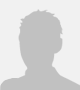 May 23, 2011, 01:42 PM (UTC -4)From:  freewebsformbuilder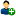 To:  drumarazamSubject: Webs.com: FORM RESPONSEXhide details Sep 16hide details Sep 16Xhide details Sep 15  
      Save a tree from unwanted destruction  BUT  Do print this e-mail  and pass it on Reply Reply to all Forward Invite kmktrust to chathide details Sep 15 Reply Forwardhide details Sep 15Xhide details Sep 14hide details Sep 16Xhide details Sep 11 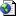 How to do (perform) Istikhara with dua. Arabic Text with Urdu and English Explaination - Istakhara.htm
14K   View   Download  